琴浦町における多機関の協働による包括的支援体制構築事業〇実施内容　福祉ニーズの多様化・複雑化を踏まえ、単独の相談機関では十分に対応できない、いわゆる「制度の狭間」の課題解決を図る観点から、複合的な課題を抱える者等に対する包括的な支援システムを構築するとともに、高齢者などのボランティア等と協議し、地域に必要とされる社会資源を創出する取組みを行う。〇具体的な取り組み①相談者が複数の相談機関に行かなくても、複合的な悩みを総合的かつ円滑に相談できるワンストップサービス注１体制およびアウトリーチ注２機能を整備する。②相談者本人が抱える課題のみならず、世帯全体が抱える課題を把握する。③多機関・多分野の関係者が話し合う会議を開催するなど、その抱える課題に応じた支援が包括的に提供されるよう必要な調整を行う。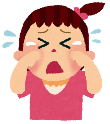 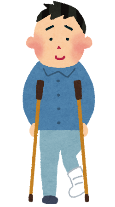 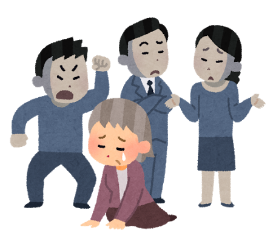 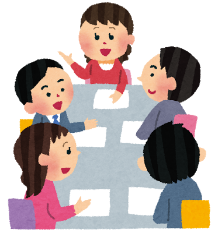 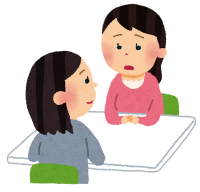 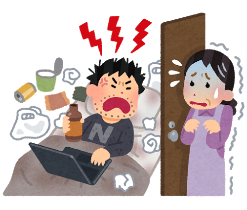 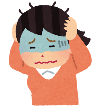 